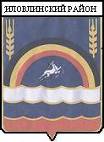 Глава  Иловлинского муниципального районаВолгоградской области 403071 Волгоградской области,  р.п Иловля, ул. Буденного, 47Постановление 25 апреля 2017 года                                    № 11 О внесении изменений в постановление Главы Иловлинского муниципального района от 30.03.2017 № 10 «О проведении публичных слушаний по проектам планировки территории  и проектам межевания земельных участков для ведения личного подсобного хозяйства в сельских поселениях Иловлинского муниципального района Волгоградской области »	В связи с допущенной технической ошибкой в постановлении главы Иловлинского муниципального района  от 30.03.2017 № 10 «О проведении публичных слушаний по проектам планировки территории  и проектам межевания земельных участков для ведения личного подсобного хозяйства в сельских поселениях Иловлинского муниципального района Волгоградской области» глава Иловлинского района п о с т а н о в л я е т : Внести в  постановление главы Иловлинского муниципального района  от 30.03.2017 № 10 «О проведении публичных слушаний по проектам планировки территории  и проектам межевания земельных участков для ведения личного подсобного хозяйства в сельских поселениях Иловлинского муниципального района Волгоградской области» (далее- Постановление) следующие изменения:Приложение № 2 к Постановлению изложить в следующей редакции: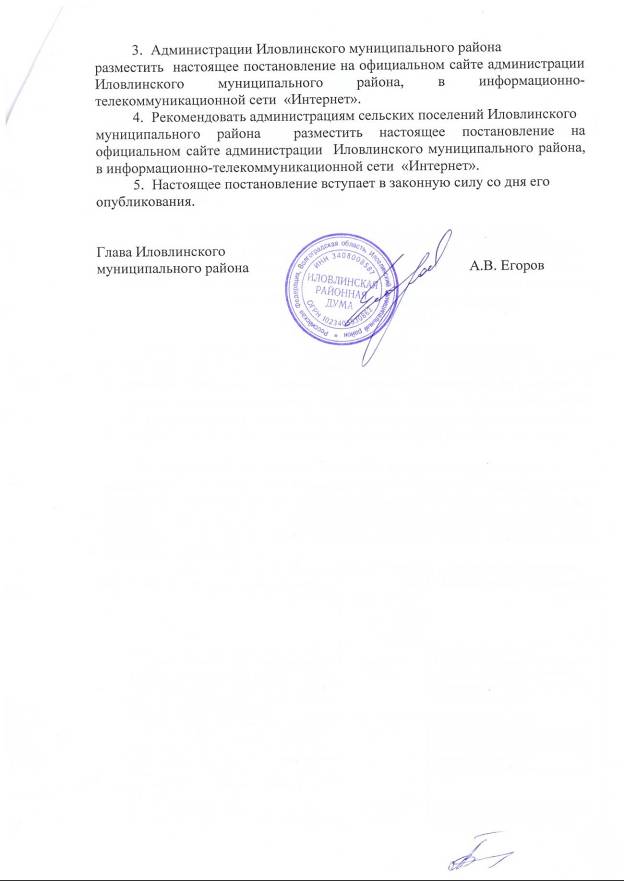 № п/пНаименование рассматриваемого вопроса на публичных слушанияхДата проведения и время  публичных слушанийМесто проведения  публичных слушаний 1Проект  планировки территории  и проект межевания земельных участков, подлежащих застройке для ведения личного подсобного хозяйства в х. Авилов  Авиловского сельского  поселения Иловлинского муниципального района Волгоградской области» 15.05.2017в 10.00Здание администрации Авиловского  сельского поселения по адресу:  Волгоградская область, Иловлинский район, х. Авилов, ул. Пролетарская , 32 А.2Проект планировки территории  и проект межевания земельных участков, подлежащих застройке для ведения личного подсобного хозяйства в х. Ширяевский   Ширяевского сельского  поселения Иловлинского муниципального района Волгоградской области»15.05.2017в 12.00Здание администрации  Ширяевского сельского поселения, по адресу: Волгоградская область, Иловлинский район, х. Ширяевский,   ул. Центральная, 393Проект планировки территории  и проект межевания земельных участков, подлежащих застройке для ведения личного подсобного хозяйства в с. Лог  Логовского сельского  поселения Иловлинского муниципального района Волгоградской области»15.05.2017в 14.00Здание  администрации Логовского  сельского поселения  по адресу: Волгоградская область, Иловлинский район, с. Лог, ул. Красная Площадь, 24Проект  планировки территории  и проект межевания земельных участков, подлежащих застройке для ведения личного подсобного хозяйства в х.Озерки  Озерского   сельского  поселения Иловлинского муниципального района Волгоградской области» 15.05.2017в 15.00Здание  администрации Озерского  сельского поселения  по адресу: х. Озерки , ул. Административная, 45Проект планировки территории  и проект межевания земельных участков, подлежащих застройке для ведения личного подсобного хозяйства в с. Кондраши  Кондрашовского    сельского  поселения Иловлинского муниципального района Волгоградской области»16.05.2017в 10.00Здание администрации  Кондрашовского  сельского поселения по адресу: Волгоградская область, Иловлинский район, с. Кондраши, ул. Молодежная, 286Проект  планировки территории  и проект межевания земельных участков, подлежащих застройке для ведения личного подсобного хозяйства в с. Большая Ивановка Большеивановского    сельского  поселения Иловлинского муниципального района Волгоградской области»16.05.2017в 12.00Здание Большеианского  сельского дома культуры  по адресу: с. Большая Ивановка, ул. Речная 2А.7Проект   планировки территории  и проект межевания земельных участков, подлежащих застройке для ведения личного подсобного хозяйства в с. Александровка Александровского сельского  поселения Иловлинского муниципального района Волгоградской области»16.05.2017в 14.00Здание  Александровского  сельского дома культуры по адресу:  с. Александровка  ул. Советская, 27.8Проект  планировки территории  и проект межевания земельных участков, подлежащих застройке для ведения личного подсобного хозяйства в х. Кузнецов Краснодонского сельского  поселения Иловлинского муниципального района Волгоградской области»17.05.2017в 10.00Здание  администрации Краснодонского   сельского поселения   по адресу:     х. Краснодонский, ул.Центральная, 43.9Проект проекта планировки территории  и проект межевания земельных участков, подлежащих застройке для ведения личного подсобного хозяйства в х. Медведев Медведевского сельского  поселения Иловлинского муниципального района Волгоградской области»17.05.2017в 12.00Здание   администрации Меведевского  сельского поселения. по адресу: х. Медведев  ул. Центральная ,510Проект  планировки территории  и проект межевания земельных участков, подлежащих застройке для ведения личного подсобного хозяйства в ст. Качалино Качалинского сельского  поселения Иловлинского муниципального района Волгоградской области»17.05.2017в 14.00Здание  администрации  Качалинского  сельского поселения   по адресу:  ст. Качалино, ул. Советская, 1911Проект  планировки территории  и проект межевания земельных участков, подлежащих застройке для ведения личного подсобного хозяйства в х. Шохинский  Сиротинского     сельского  поселения Иловлинского муниципального района Волгоградской области»13.06.2017в 11.00Здание  Шохинской начальной школы   по адресу: х. Шохинский , пер. Шохинский , 14